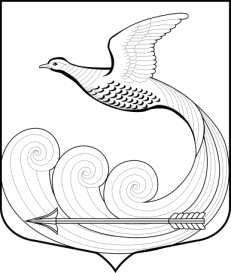 СОВЕТ ДЕПУТАТОВМУНИЦИПАЛЬНОГО ОБРАЗОВАНИЯ КИПЕНСКОЕ СЕЛЬСКОЕ ПОСЕЛЕНИЕ ЛОМОНОСОВСКОГО МУНИЦИПАЛЬНОГО РАЙОНАЛЕНИНГРАДСКОЙ ОБЛАСТИ ЧЕТВЕРТОГО СОЗЫВАР Е Ш Е Н И Е     от «12» февраля 2021 года                                                               № 5«О внесении изменений в решение Совета депутатов № 56 от 11.12.2018г. об утверждении Положения о порядке предоставления жилых помещений специализированного жилищного фонда Кипенского сельского поселения МО Ломоносовский муниципальный район Ленинградской области» на протест прокуратуры Ломоносовского районаНа  основании Федерального закона  № 131-03 от 06.10.2003 г. «Об общих принципах организации местного самоуправления в РФ», Законом РФ от 04.07.1991 № 1541-1 «О приватизации жилищного фонда в Российской Федерации», постановлением Правительства РФ от 26.01.2006 года № 42 «Об утверждении Правил отнесения жилого помещения к специализированному жилищному фонду и типовых договоров найма специализированных жилых помещений», Устава МО Кипенское сельское поселение, Совет депутатов муниципального образования  Кипенское сельское поселение Ломоносовского муниципального  района Ленинградской областиРЕШИЛ:1. Дополнить пункт 4.1 раздела 4. «Предоставление жилых помещений маневренного фонда»  Положения о порядке предоставления жилых помещений специализированного жилищного фонда муниципального образования  Кипенское сельское поселение муниципального образования Ломоносовский муниципальный район Ленинградской области подпунктом 3.1 следующего содержания:	«3.1. граждан, у которых жилые помещения стали непригодными для проживания в результате признания многоквартирного дома аварийным и подлежащим сносу или реконструкции».2. Дополнить пункт 4.4 раздела 4 «Предоставление жилых помещений маневренного фонда»  Положения о порядке предоставления жилых помещений специализированного жилищного фонда Кипенского сельского поселения МО Ломоносовский муниципальный район Ленинградской области подпунктом 3.1 следующего содержания:«3.1. до завершения расчетов с гражданами, указанными в пункте 3.1 статьи 95 Жилищного кодекса РФ, либо до предоставления им жилых помещений, но не более чем на два года»3. Опубликовать (обнародовать) настоящее решение в средствах массовой информации и разместить на официальном сайте МО Кипенское сельское поселение в сети Интернет.Председатель Совета депутатов МО Кипенское сельское поселение                             				     М.В. Кюне